Figure e-2. Additional histopathological and immunohistochemical findings.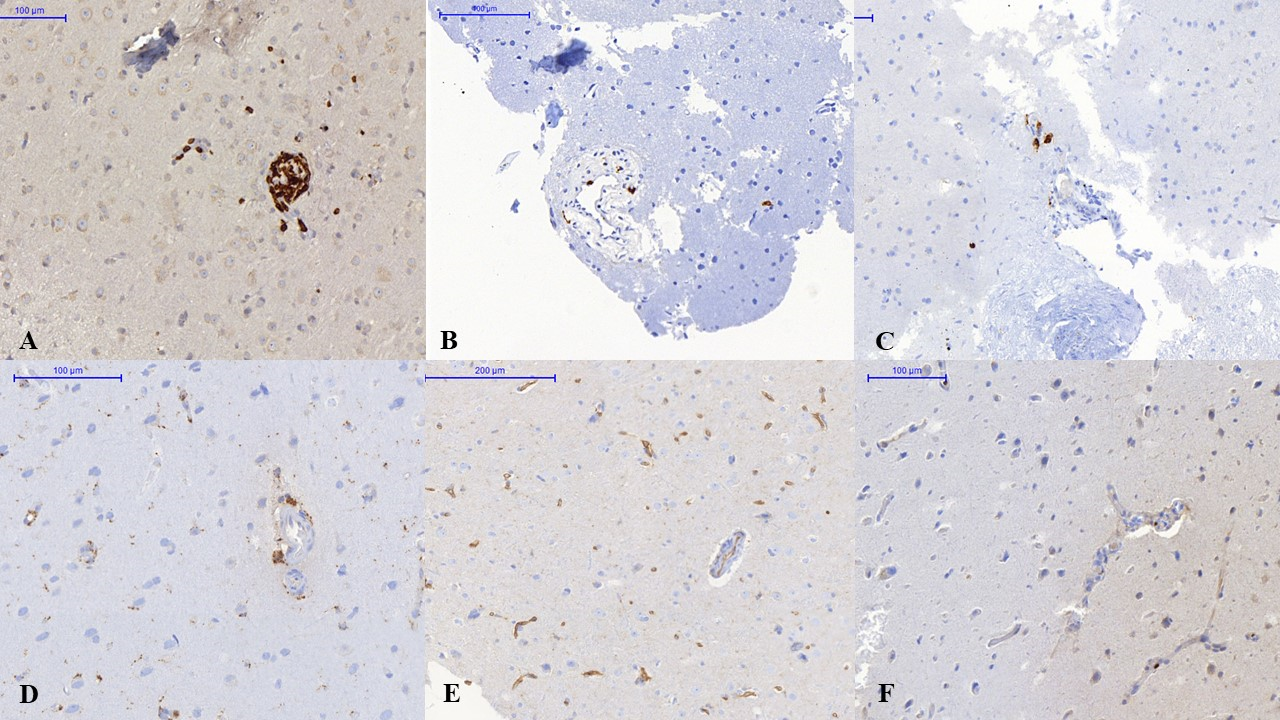 Figure e-2There is immunopositivity for CD3 in most of the lymphocytes (A) and the CD20-positive B-lymphocytes, without atypia, are sparce (B). Furthermore, there are sparing tissue CD138-positive plasma cells (C); some CD68-positive macrophages and microglial cells with low activity (D).  The vascular endothelium marked by CD31 shows absence of endothelial proliferation (E) and Ki-67 labelling index is remarkably low.